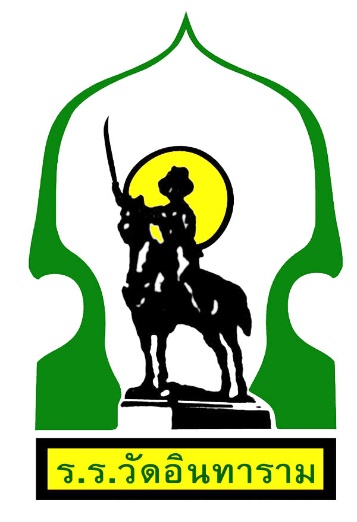 แบบบันทึกกิจกรรมเพื่อสังคมสาธารณประโยชน์ภาคเรียนที่ ......... ปีการศึกษา .................ชั้นมัธยมศึกษาปีที่....../......ครูที่ปรึกษาประจำชั้น…...............................................................................................................................................กลุ่มกิจกรรมพัฒนาผู้เรียนโรงเรียนวัดอินทารามสำนักงานเขตพื้นที่การศึกษามัธยมศึกษาเขต 1วัตถุประสงค์	1. เพื่อให้นักเรียนตระหนักถึงการบำเพ็ญประโยชน์เพื่อสังคม	2. เพื่อให้นักเรียนสามารถดำรงตนร่วมกับผู้อื่นได้อย่างมีความสุข	3. เพื่อส่งเสริมให้นักเรียนได้มีคุณลักษณะอันพึงประสงค์ตามหลักสูตรแกนกลางการศึกษา             ขั้นพื้นฐานพุทธศักราช 25514. เพื่อเป็นหลักฐานในการพิจารณาเกณฑ์การจบหลักสูตรของนักเรียนแนวปฏิบัติของการบันทึกแบบบันทึกกิจกรรมเพื่อสังคมและสาธารณประโยชน์	ส่วนที่ 1   กิจกรรมเพื่อสังคมและสาธารณประโยชน์ภายในสถานศึกษา	ส่วนที่ 2   กิจกรรมเพื่อสังคมและสาธารณประโยชน์ภายนอกสถานศึกษาบทบาทของผู้เกี่ยวข้อง	1. นักเรียน		- ดำเนินกิจกรรมเพื่อสังคมและสาธารณประโยชน์ภายในสถานศึกษาตามกำหนดระยะเวลา		- จัดทำโครงการในการจัดกิจกรรมเพื่อสาธารณประโยชน์ภายนอกสถานศึกษานำเสนอต่อครูที่ปรึกษาและดำเนินการให้แล้วเสร็จภายในระยะเวลาที่กำหนด		- นำแบบบันทึกกิจกรรมเพื่อสังคมและสาธารณประโยชน์ ให้ผู้ปกครองนักเรียน ลงลายมือชื่อหลังจากการบันทึกทุกครั้ง (รายบุคคล) หรือผู้เกี่ยวข้อง (รายชั้น/ห้องเรียน)	2. ครูที่ปรึกษา		- ส่งเสริมการปฏิบัติกิจกรรมเพื่อสังคมและสาธารณประโยชน์ ในรูปแบบต่างๆ ที่โรงเรียนได้จัดขึ้น รวมถึงสร้างสรรค์กิจกรรมร่วมกับนักเรียนในห้องเรียน		- นิเทศ ติดตาม และประเมินผลการจัดทำแบบบันทึกกิจกรรมเพื่อสังคมและสาธารณประโยชน์ ของนักเรียนเป็นปัจจุบัน		- สำรวจ แนะแนวทางแก้ปัญหาให้ผู้เรียนผ่านวัตถุประสงค์ของกิจกรรมเพื่อสังคมและสาธารณประโยชน์		- ใช้วิธีการที่หลากหลาย เช่น  ตามสภาพจริง  การแสดงผลงาน / ผลผลิต จากกิจกรรมเพื่อสังคมและสาธารณประโยชน์		- ดูแลผู้เรียนให้เข้าร่วมกิจกรรมชั้นมัธยมศึกษาตอนต้นอย่างน้อย 15 ชั่วโมง ต่อ 1                              ปีการศึกษา		- ดูแลผู้เรียนให้เข้าร่วมกิจกรรมชั้นมัธยมศึกษาตอนปลายอย่างน้อย 20 ชั่วโมง ต่อ 1                     ปีการศึกษา- โดยให้ประเมินเป็นภาคเรียน ชั้นมัธยมศึกษาตอนต้น 	ภาคเรียนที่ 1  จำนวน 8  ชั่วโมง						   	ภาคเรียนที่ 2  จำนวน 8  ชั่วโมง 			      ชั้นมัธยมศึกษาตอนปลาย 	ภาคเรียนที่ 1  จำนวน 10 ชั่วโมง						   	ภาคเรียนที่ 2  จำนวน 10 ชั่วโมง - หากผู้เรียนไม่ผ่านการประเมิน (มผ) ให้ครูที่ปรึกษาดำเนินการซ่อม เพื่อให้ผู้เรียนผ่าน (ผ) การประเมินกิจกรรมเพื่อสังคมและสาธารณประโยชน์- จัดทำแบบบันทึกกิจกรรมเพื่อสังคมและสาธารณประโยชน์ และรายงานผลการจัดกิจกรรมทุกภาคเรียน  หมายเหตุ  กิจกรรมสาธารณประโยชน์ที่จัดให้มีขึ้นภายในและภายนอกสถานศึกษาให้ครูที่ปรึกษาเป็นผู้ควบคุม  ดูแล  ตรวจสอบการเข้าร่วมกิจกรรม ให้คำปรึกษาและอำนวยความสะดวกแก่นักเรียนในด้านต่างๆ การประเมินกิจกรรมสาธารณประโยชน์ให้นักเรียนทำกิจกรรมสาธารณประโยชน์ กำหนดชั้นมัธยมศึกษาตอนต้นอย่างน้อย 15 ชั่วโมง(ภาคเรียนละ 8  ชั่วโมง) และชั้นมัธยมศึกษาตอนปลายอย่างน้อย 20 ชั่วโมง (ภาคเรียนละ 10  ชั่วโมง) โดยอยู่ภายใต้ความควบคุมของครูที่ปรึกษากำหนดที่จำนวนชั่วโมง คือ ชั้นมัธยมศึกษาตอนต้น 15 ชั่วโมงและชั้นมัธยมศึกษาตอนปลาย 20ชั่วโมง  (จะทำกี่กิจกรรมก็ได้)กำหนดส่งรายงานผลการทำกิจกรรมสาธารณประโยชน์เป็นไปตามปฏิทินการปฏิบัติงานของโรงเรียนนักเรียนทำกิจกรรมร่วมกันกับเพื่อนในห้องเรียนการปฏิบัติกิจกรรมสาธารณประโยชน์ของนักเรียนจะต้องมีการรายงานผลการทำกิจกรรมโดยให้ครูที่ปรึกษาลงชื่อรับรองการทำกิจกรรมทุกครั้ง  ในการทำกิจกรรมสาธารณประโยชน์จะต้องมีรูปการทำกิจกรรมทุกครั้งในการรายงานผลกิจกรรมนั้นๆรายงานผลการทำกิจกรรมเพื่อสังคมและสาธารณประโยชน์ ใช้ประกอบการตัดสินผลการปฏิบัติตามหลักสูตร ควรจัดทำเป็นระเบียบอย่างเรียบร้อยและตรงตามแบบแผนที่กำหนดครูที่ปรึกษาสามารถ download แบบฟอร์ม กิจกรรมเพื่อสังคมและสาธารณะประโยชน์ได้ที่เว็บไซด์โรงเรียนวัดอินทารามหมายเหตุ1. นักเรียนที่ไม่ผ่านกิจกรรมต้องเข้าค่ายเพื่อทำกิจกรรมสาธารณประโยชน์จำนวน 10 ชั่วโมงในช่วงปิดเทอม2. กิจกรรมที่มีการเดินทางหรือทำนอกสถานที่ต้องขออนุญาตในการทำกิจกรรมกับทางโรงเรียนก่อน      3. กิจกรรมที่สามารถทำได้	3.1 ร่วมงาน big cleaning day ของทางโรงเรียน     	3.2 ช่วยงานคณะสีของตนเอง	3.3 งานเพื่อห้องโฮมรูมของตนเอง                         	3.4 งานช่วยเหลืออาจารย์ภายในโรงเรียน	3.5 ทำความสะอาดบริเวณวัดอินทารามและชุมชนรอบโรงเรียน	3.6 อื่นๆ									    (นายชาญวุฒิ นิโรรัมย์)							  			หัวหน้ากิจกรรมพัฒนาผู้เรียนกิจกรรม...........................................................................................วันที่..........เดือน.................พ.ศ.............         	            	กิจกรรมครั้งที่ ................................เวลา......................................................			   	สถานที่...........................................   จุดประสงค์ของกิจกรรม.........................................................................................................................................................................................................................................................................................................................................................................................................................................................................................................การปฏิบัติกิจกรรม      .........................................................................................................................................................................................................................................................................................................................................................................................................................................................................................................ผลของการปฏิบัติกิจกรรม      ............................................................................................................................................................................................................................................................................................................................................................................................................................................................................................................................................................................................................................................................................ความติดเห็น/ข้อเสนอแนะของครูผู้ดูแลการปฏิบัติกิจกรรม............................................................................................................................................................................................................................................................................................................................................................................................................................................................................................................................................................................................................................................................................ลงชื่อ   ............................................. ครูที่ปรึกษา	    ลงชื่อ   ........................................ ครูที่ปรึกษากิจกรรม...........................................................................................วันที่..........เดือน.................พ.ศ.............         	            	กิจกรรมครั้งที่ ................................เวลา......................................................			   	สถานที่...........................................   จุดประสงค์ของกิจกรรม.........................................................................................................................................................................................................................................................................................................................................................................................................................................................................................................การปฏิบัติกิจกรรม      .........................................................................................................................................................................................................................................................................................................................................................................................................................................................................................................ผลของการปฏิบัติกิจกรรม      ............................................................................................................................................................................................................................................................................................................................................................................................................................................................................................................................................................................................................................................................................ความติดเห็น/ข้อเสนอแนะของครูผู้ดูแลการปฏิบัติกิจกรรม............................................................................................................................................................................................................................................................................................................................................................................................................................................................................................................................................................................................................................................................................ลงชื่อ   ............................................. ครูที่ปรึกษา	    ลงชื่อ   ........................................ ครูที่ปรึกษากิจกรรม...........................................................................................วันที่..........เดือน.................พ.ศ.............         	            	กิจกรรมครั้งที่ ................................เวลา......................................................			   	สถานที่...........................................   จุดประสงค์ของกิจกรรม.........................................................................................................................................................................................................................................................................................................................................................................................................................................................................................................การปฏิบัติกิจกรรม      .........................................................................................................................................................................................................................................................................................................................................................................................................................................................................................................ผลของการปฏิบัติกิจกรรม      ............................................................................................................................................................................................................................................................................................................................................................................................................................................................................................................................................................................................................................................................................ความติดเห็น/ข้อเสนอแนะของครูผู้ดูแลการปฏิบัติกิจกรรม............................................................................................................................................................................................................................................................................................................................................................................................................................................................................................................................................................................................................................................................................ลงชื่อ   ............................................. ครูที่ปรึกษา	    ลงชื่อ   ........................................ ครูที่ปรึกษากิจกรรม...........................................................................................วันที่..........เดือน.................พ.ศ.............         	            	กิจกรรมครั้งที่ ................................เวลา......................................................			   	สถานที่...........................................   จุดประสงค์ของกิจกรรม.........................................................................................................................................................................................................................................................................................................................................................................................................................................................................................................การปฏิบัติกิจกรรม      .........................................................................................................................................................................................................................................................................................................................................................................................................................................................................................................ผลของการปฏิบัติกิจกรรม      ............................................................................................................................................................................................................................................................................................................................................................................................................................................................................................................................................................................................................................................................................ความติดเห็น/ข้อเสนอแนะของครูผู้ดูแลการปฏิบัติกิจกรรม............................................................................................................................................................................................................................................................................................................................................................................................................................................................................................................................................................................................................................................................................ลงชื่อ   ............................................. ครูที่ปรึกษา	    ลงชื่อ   ........................................ ครูที่ปรึกษากิจกรรม...........................................................................................วันที่..........เดือน.................พ.ศ.............         	            	กิจกรรมครั้งที่ ................................เวลา......................................................			   	สถานที่...........................................   จุดประสงค์ของกิจกรรม.........................................................................................................................................................................................................................................................................................................................................................................................................................................................................................................การปฏิบัติกิจกรรม      .........................................................................................................................................................................................................................................................................................................................................................................................................................................................................................................ผลของการปฏิบัติกิจกรรม      ............................................................................................................................................................................................................................................................................................................................................................................................................................................................................................................................................................................................................................................................................ความติดเห็น/ข้อเสนอแนะของครูผู้ดูแลการปฏิบัติกิจกรรม............................................................................................................................................................................................................................................................................................................................................................................................................................................................................................................................................................................................................................................................................ลงชื่อ   ............................................. ครูที่ปรึกษา	    ลงชื่อ   ........................................ ครูที่ปรึกษากิจกรรม...........................................................................................วันที่..........เดือน.................พ.ศ.............         	            	กิจกรรมครั้งที่ ................................เวลา......................................................			   	สถานที่...........................................   จุดประสงค์ของกิจกรรม.........................................................................................................................................................................................................................................................................................................................................................................................................................................................................................................การปฏิบัติกิจกรรม      .........................................................................................................................................................................................................................................................................................................................................................................................................................................................................................................ผลของการปฏิบัติกิจกรรม      ............................................................................................................................................................................................................................................................................................................................................................................................................................................................................................................................................................................................................................................................................ความติดเห็น/ข้อเสนอแนะของครูผู้ดูแลการปฏิบัติกิจกรรม............................................................................................................................................................................................................................................................................................................................................................................................................................................................................................................................................................................................................................................................................ลงชื่อ   ............................................. ครูที่ปรึกษา	    ลงชื่อ   ........................................ ครูที่ปรึกษากิจกรรม...........................................................................................วันที่..........เดือน.................พ.ศ.............         	            	กิจกรรมครั้งที่ ................................เวลา......................................................			   	สถานที่...........................................   จุดประสงค์ของกิจกรรม.........................................................................................................................................................................................................................................................................................................................................................................................................................................................................................................การปฏิบัติกิจกรรม      .........................................................................................................................................................................................................................................................................................................................................................................................................................................................................................................ผลของการปฏิบัติกิจกรรม      ............................................................................................................................................................................................................................................................................................................................................................................................................................................................................................................................................................................................................................................................................ความติดเห็น/ข้อเสนอแนะของครูผู้ดูแลการปฏิบัติกิจกรรม............................................................................................................................................................................................................................................................................................................................................................................................................................................................................................................................................................................................................................................................................ลงชื่อ   ............................................. ครูที่ปรึกษา	    ลงชื่อ   ........................................ ครูที่ปรึกษากิจกรรม...........................................................................................วันที่..........เดือน.................พ.ศ.............         	            	กิจกรรมครั้งที่ ................................เวลา......................................................			   	สถานที่...........................................   จุดประสงค์ของกิจกรรม.........................................................................................................................................................................................................................................................................................................................................................................................................................................................................................................การปฏิบัติกิจกรรม      .........................................................................................................................................................................................................................................................................................................................................................................................................................................................................................................ผลของการปฏิบัติกิจกรรม      ............................................................................................................................................................................................................................................................................................................................................................................................................................................................................................................................................................................................................................................................................ความติดเห็น/ข้อเสนอแนะของครูผู้ดูแลการปฏิบัติกิจกรรม............................................................................................................................................................................................................................................................................................................................................................................................................................................................................................................................................................................................................................................................................ลงชื่อ   ............................................. ครูที่ปรึกษา	    ลงชื่อ   ........................................ ครูที่ปรึกษาภาพการจัดกิจกรรมสาธารณประโยชน์ภาพการจัดกิจกรรมสาธารณประโยชน์ภาพการจัดกิจกรรมสาธารณประโยชน์แบบประเมินผลกิจกรรมเพื่อสังคมและสาธารณประโยชน์ ภาคเรียนที่ ............................................   ปีการศึกษา ...................................
ครูที่ปรึกษากิจกรรม    1. .......................................   2. ..................................... ลงชื่อ..............................................ครูที่ปรึกษา(.......................................................)           ลงชื่อ..............................................ครูที่ปรึกษา                                      	(.......................................................)   แบบประเมินผลกิจกรรมเพื่อสังคมและสาธารณประโยชน์ ภาคเรียนที่ ............................................   ปีการศึกษา ...................................
ครูที่ปรึกษากิจกรรม    1. .......................................   2. ..................................... ลงชื่อ..............................................ครูที่ปรึกษา(.......................................................)           ลงชื่อ..............................................ครูที่ปรึกษา                                      	(.......................................................)   สรุปผลการประเมินกิจกรรมเพื่อสังคมและสาธารณประโยชน์นักเรียนจำนวน(คน)ผลการประเมินผลการประเมินหมายเหตุนักเรียนจำนวน(คน)ผ่านไม่ผ่านหมายเหตุชายหญิงรวมนักเรียนจำนวน(คน)ผลการประเมินผลการประเมินหมายเหตุนักเรียนจำนวน(คน)ผ่านไม่ผ่านหมายเหตุชายหญิงรวมนักเรียนจำนวน(คน)ผลการประเมินผลการประเมินหมายเหตุนักเรียนจำนวน(คน)ผ่านไม่ผ่านหมายเหตุชายหญิงรวมนักเรียนจำนวน(คน)ผลการประเมินผลการประเมินหมายเหตุนักเรียนจำนวน(คน)ผ่านไม่ผ่านหมายเหตุชายหญิงรวมนักเรียนจำนวน(คน)ผลการประเมินผลการประเมินหมายเหตุนักเรียนจำนวน(คน)ผ่านไม่ผ่านหมายเหตุชายหญิงรวมนักเรียนจำนวน(คน)ผลการประเมินผลการประเมินหมายเหตุนักเรียนจำนวน(คน)ผ่านไม่ผ่านหมายเหตุชายหญิงรวมนักเรียนจำนวน(คน)ผลการประเมินผลการประเมินหมายเหตุนักเรียนจำนวน(คน)ผ่านไม่ผ่านหมายเหตุชายหญิงรวมนักเรียนจำนวน(คน)ผลการประเมินผลการประเมินหมายเหตุนักเรียนจำนวน(คน)ผ่านไม่ผ่านหมายเหตุชายหญิงรวมลำดับที่ชื่อนักเรียน (เรียงตามลำดับห้อง)ชั้น.........เลขที่การประเมินผลหมายเหตุลำดับที่ชื่อนักเรียน (เรียงตามลำดับห้อง)ชั้น.........เลขที่ผ่าน/ไม่ผ่าน                           หมายเหตุ1234567891011121314151617181920ลำดับที่ชื่อนักเรียน (เรียงตามลำดับห้อง)ชั้น.........เลขที่การประเมินผลหมายเหตุลำดับที่ชื่อนักเรียน (เรียงตามลำดับห้อง)ชั้น.........เลขที่ผ่าน/ไม่ผ่าน                           หมายเหตุ2122232425262728393031323334353637383940นักเรียนจำนวน(คน)ผลการประเมินผลการประเมินหมายเหตุนักเรียนจำนวน(คน)ผ่านไม่ผ่านหมายเหตุชายหญิงรวม